Il giorno ….… del mese di ............………. dell'anno ......….., alle ore .........., nell’aula ….........…della Scuola Secondaria di I grado dell'Istituto Omnicomprensivo “Luigi Pirandello” si è riunita la Commissione per gli esami preliminari per l’ammissione agli Esami di Stato del primo ciclo di istruzione al   fine   di   procedere   alle   operazioni   di valutazione finale e per l'elaborazione dei relativi atti. Sono   presenti   il   presidente prof.   .......................,   e   i   commissari, proff...................................................................................................................................................................................................................................................................................................................................................................................................... .Il presidente ricorda che sono ammessi all'Esame di Stato i candidati che conseguono un punteggio minimo di sei decimi in ciascuna delle discipline per le quali hanno sostenuto la prova.La Commissione prende, dunque, in esame per il candidato gli esiti delle prove. La commissione, all'unanimità, delibera di ammettere agli Esami di Stato di primo ciclo di istruzione il candidato ……………………( OPPURE)La commissione, a maggioranza, delibera di ammettere agli Esami di Stato del primo ciclo di istruzione il candidato …………………(OPPURE)La Commissione, all'unanimità, delibera di non ammettere all'Esame di Stato del primo ciclo di istruzione il candidato…………………. Note:Letto, approvato e sottoscritto il presente verbale, la seduta è tolta alle ore ....           IL VERBALIZZATORE						IL PRESIDENTE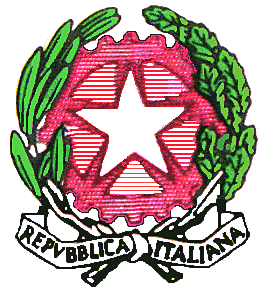 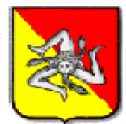 ISTITUTO OMNICOMPRENSIVO “L. PIRANDELLO”SCUOLA INFANZIA, PRIMARIA, SECONDARIA DI 1° E 2° GRADOVIA ENNA n°  7 -  Tel. 0922/970439C.F. 80006700845   C.M. AGIC81000E-92010-LAMPEDUSA E LINOSA (AG)ANNO SCOLASTICO 2020 / 2021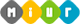 VERBALE N.ESAMI PRELIMINARISCUOLA …………………….CLASSE …………………….ALUNNO ………………………………..Valutazione finaleValutazione finale